Reviewing for the AP Bio Exam:College Board Site:  Has practice MC and FRQ questions to try.  Those start on p. 121 of the file.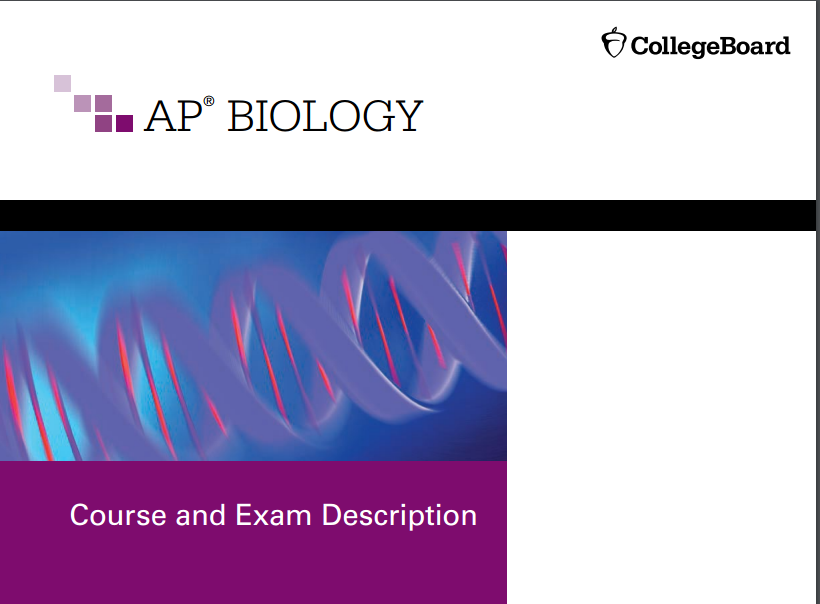 https://secure-media.collegeboard.org/digitalServices/pdf/ap/ap-biology-course-and-exam-description.pdf Bozeman: Exam Review (51 min): answers student questions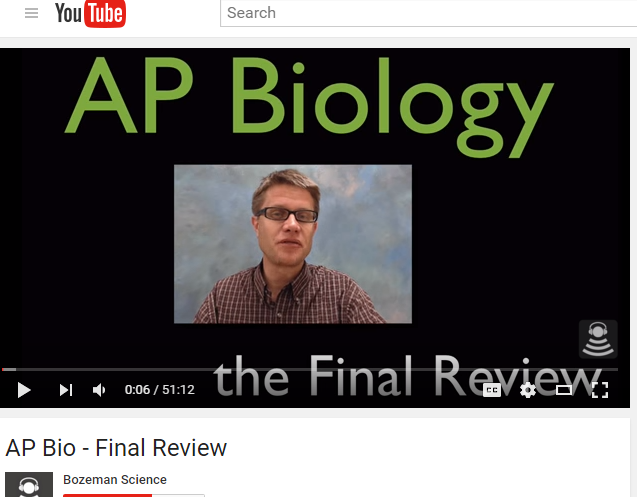 https://www.youtube.com/watch?v=BpaqvCrNAgI Bozeman: Exam Review (33 min)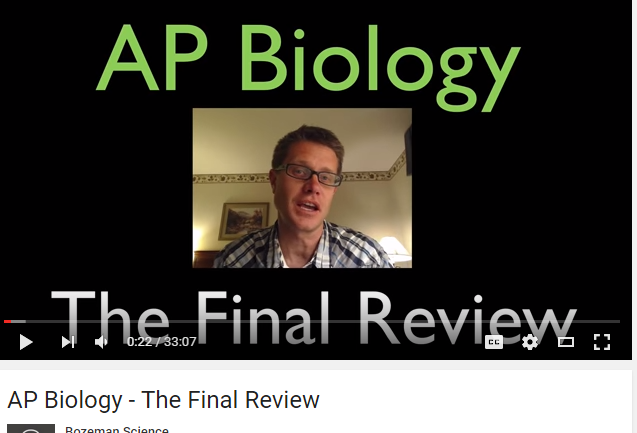 https://www.youtube.com/watch?v=6IDLSvCNPTs Equations Review:  http://teachersites.schoolworld.com/webpages/AKeiper-Wilson/files/equations__formulas_practice_packet.pdf Answer key:  for some of the questionshttp://ehardmanapbio.weebly.com/uploads/5/2/0/5/5205206/jenniferkloocksquantitativeguidekey2.pdf 